ЛИТОВЕЗЬКА СІЛЬСЬКА РАДАІВАНИЧІВСЬКОГО РАЙОНУ ВОЛИНСЬКОЇ ОБЛАСТІВосьмого скликанняР І Ш Е Н Н ЯВід 19 лютого 2021 року		с.Литовеж				№5/194 Про надання дозволу на розробкупроекту землеустрою щодо відведенняземельної ділянки в постійне користування Луцькому прикордонному загону Розглянувши лист Луцького прикордонного загону №710/499 від 21.01.2021 року про надання дозволу на розробку проекту землеустрою щодо відведення земельної ділянки в постійне користування Луцькому прикордонному загону керуючись ст.26  Закону  України  «Про місцеве  самоврядування в  Україні», ст.50 Закону України  «Про землеустрій»,  Законом  України «Про державний земельний кадастр»,  ст..12,77 і пункту 12 Перехідних положень Земельного Кодексу України, Литовезька сільська рада ВИРІШИЛА:1. Надати дозвіл на розробку проекту землеустрою щодо відведення  земельної ділянки в постійне користування Луцькому прикордонному загону  земельної ділянки під розміщеннялінії прикордонних інженерних споруджень шириною до 50 метрів по існуючій контрольно-слідовій смузі за межами Литовезької сільської ради Іваничівського району Волинської області.2. Проект землеустрою щодо відведення земельної ділянки в постійне користування виготовити у відповідності до вимог чинного земельного законодавства.3. Контроль за виконанням цього рішення покласти на постійну комісію з питань земельних відносин, будівництва, інфраструктури, житлово-комунального господарства, природних ресурсів та екології.Сільський голова                                                                            О.Л.Касянчук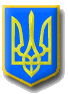 